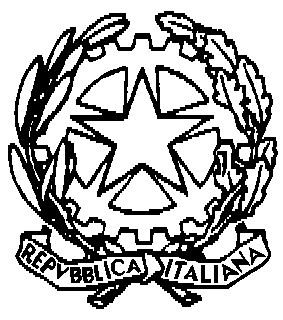 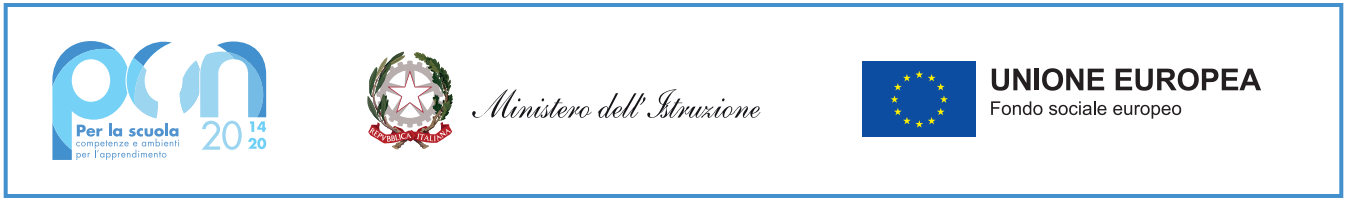 Istituto Comprensivo Statale“Anna Baldino”Via Vittorio Emanuele III n.69 - 80070 Barano d’Ischia (NA)Tel. 081/990010–906581 Fax 081/990010 Cod. Mecc. NAIC839007 C.F.91006040637Sito www.icsbarano.edu.it -  Email naic839007@istruzione.itAllegato 2: Tabella di autovalutazioneProgetto  di cui alla Nota 91181 del 30/06/2023 (DM 124 del 23/06/2023 – Iniziativa CARE 2)– Titolo ConosciAmo Ischia attraverso l'arte, la storia e la natura.Griglia valutazione AVVISO DI SELEZIONE PERSONALETUTORData ______________						Firma ____________________Istituto Comprensivo Statale“Anna Baldino”Via Vittorio Emanuele III n.69 - 80070 Barano d’Ischia (NA)Tel. 081/990010–906581 Fax 081/990010 Cod. Mecc. NAIC839007 C.F.91006040637Sito www.icsbarano.edu.it -  Email naic839007@istruzione.itESPERTOData ______________						Firma ____________________CriteriPunteggioPunteggio a cura candidatoPunteggio a cura Ufficio Titoli culturaliALaurea oltre il titolo di accessoPunti 1 si valuta un solo titoloBMaster di I livelloPunti 1 per ogni titolo (max 2 punti)CMaster di II livello Punti 2 per ogni titolo( max 4 punti)DDottorato di ricerca Punti 3 si valuta un solo titoloECorsi di specializzazione e/o formazione pertinenti al tema oggetto del corso/formazione rilasciati daUniversità o enti autorizzati della durata di almeno 30hPunti 1 per ogni specializzazione e/o corso di formazione (max 3 punti)FCertificazioni linguistichePunti 1 (si valuta un solo titolo)GCertificazioni informatichePunti 1 (si valuta un solo titolo)Titoli ed esperienze professionaliHDocenza universitaria nel settore  attinente al percorso progettuale (corso insegnamento per studenti)Punti 2 per ogni anno di docenza (max 6 punti)IEsperienze di tutoraggio o referenza nel settore attinente al percorso progettuale (minimo 30 h)Punti 1 per ogni esperienza (max 7 punti )LPubblicazioni attinenti al percorso progettualePunti 0,5 per ogni pubblicazione/articolo (max 2 punti )Totale punteggio max 30 puntiCriteriPunteggioPunteggio a cura candidatoPunteggio a cura Ufficio Titoli culturaliALaurea oltre il titolo di accessoPunti 1 si valuta un solo titoloBMaster di I livello Punti 1 per ogni titolo (max 2 punti)CMaster di II livello Punti 2 per ogni titolo( max 4 punti)DDottorato di ricerca Punti 3 si valuta un solo titoloECorsi di specializzazione e/o formazione pertinenti al tema oggetto del corso/formazione rilasciati daUniversità o enti autorizzati della durata di almeno 30hPunti 1 per ogni specializzazione e/o corso di formazione (max 3 punti)FCertificazioni linguistichePunti 1 (si valuta un solo titolo)GCertificazioni informatichePunti 1 (si valuta un solo titolo)Titoli ed esperienze professionaliHDocenza universitaria nel settore  attinente al percorso progettuale (corso insegnamento per studenti)Punti 2 per ogni anno di docenza (max 6 punti)IEsperienze lavorative nel settore attinente al percorso progettuale (minimo 30 h)Punti 1 per ogni esperienza (max 7 punti )LPubblicazioni attinenti al percorso progettualePunti 0,5 per ogni pubblicazione/articolo (max 2 punti )Totale punteggio max 30 punti